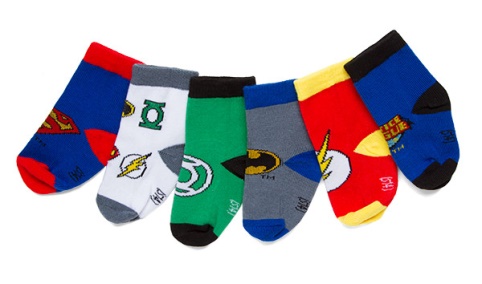 Socks!You will need:A pile of socks – different sizes, colours, patterns – the more the better!Sorting: sort by colour             sort by size – keep it simple eg Big and Small              sort by pattern eg all the spots, stripes etcMatching – mix the socks into a big pile – Adult holds up one sock, child to find sock to match Makeshift washing line – peg the socks in pairs (or adult can peg one and child to peg matching sock next to it.)Make all pairsCompetition – who can make the most pairs.Use of timer – how many pairs can be made in a given time?Final task – match all socks into pairs and sort into who they belong to!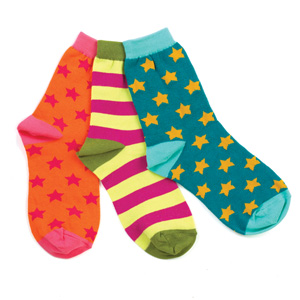 